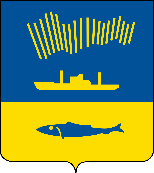 АДМИНИСТРАЦИЯ ГОРОДА МУРМАНСКАП О С Т А Н О В Л Е Н И Е                                                                                                                          №  В соответствии с Федеральным законом от 06.10.2003 № 131-ФЗ                      «Об общих принципах организации местного самоуправления в Российской Федерации», Федеральным законом от 27.07.2010 № 190-ФЗ                                      «О теплоснабжении», постановлением Правительства Российской Федерации                         от 22.02.2012 № 154 «О требованиях к схемам теплоснабжения, порядку их разработки и утверждения», Уставом муниципального образования город Мурманск, на основании решения Совета Депутатов города Мурманска от __.__.2020 № __-___ «О результатах публичных слушаний по проекту схемы теплоснабжения муниципального образования город Мурманск с 2019 по 2039 годы» п о с т а н о в л я ю: 1.	Утвердить схему теплоснабжения муниципального образования город Мурманск с 2019 по 2039 годы согласно приложению.2.	Отменить постановления администрации города Мурманска:- от 09.02.2015 № 337 «Об утверждении схемы теплоснабжения муниципального образования город Мурманск с 2014 по 2029 годы»;- от 12.04.2016 № 946 «Об утверждении актуализированной на 2017 год схемы теплоснабжения муниципального образования город Мурманск с 2014 по 2029 годы»;- от 21.03.2017 № 693 «Об утверждении актуализированной на 2018 год схемы теплоснабжения муниципального образования город Мурманск с 2014 по 2029 годы»;- от 13.04.2018 № 1079 «Об утверждении актуализированной на 2019 год схемы теплоснабжения муниципального образования город Мурманск с 2016 по 2031 годы».3. Комитету по жилищной политике администрации города Мурманска (Червинко А.Ю.) разместить схему теплоснабжения муниципального образования город Мурманск с 2019 по 2039 годы на официальном сайте администрации города Мурманска в сети Интернет в течение 15 календарных дней с даты ее утверждения, за исключением сведений, составляющих государственную тайну, электронной модели схемы теплоснабжения, а также материалов и сведений, предусмотренных Главой 14 «Ценовые (тарифные) последствия».4.	Отделу информационно-технического обеспечения и защиты информации администрации города Мурманска (Кузьмин А.Н.) разместить настоящее постановление без приложения на официальном сайте администрации города Мурманска в сети Интернет.5.	Редакции газеты «Вечерний Мурманск» (Хабаров В.А.) опубликовать настоящее постановление и информационное сообщение о размещении схемы теплоснабжения муниципального образования город Мурманск с 2019 по 2039 годы на официальном сайте администрации города Мурманска в сети Интернет.6.	Настоящее постановление вступает в силу со дня официального опубликования.7. Контроль за выполнением настоящего постановления возложить              на заместителя главы администрации города Мурманска Доцник В.А.Глава администрации города Мурманска                                                                                 Е.В. Никора